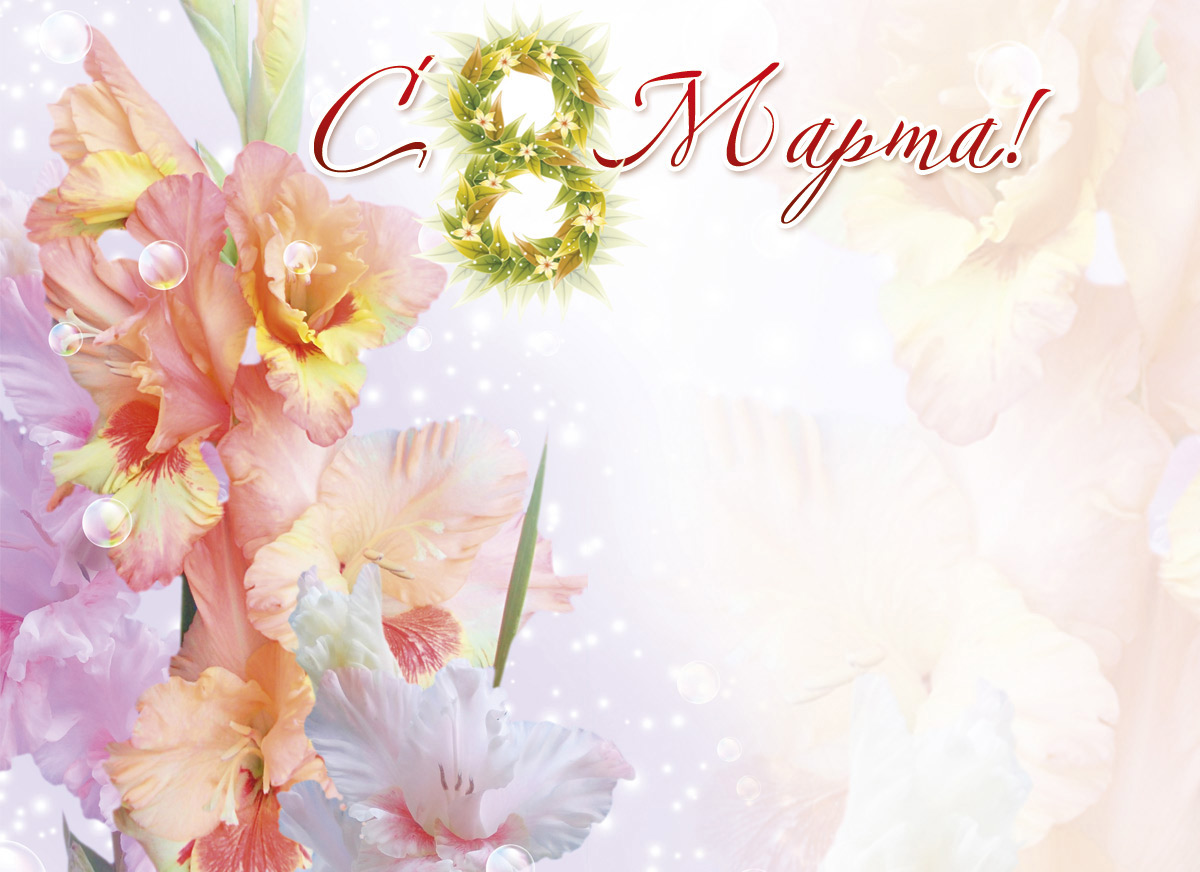 1 марта9.30 – группа № 211.00 - группа № 1016.00 - группа № 82 марта9.30 – группа № 111.00 - группа № 1416.00 - группа № 113 марта9.30 – группа № 316.00 - группа № 76 марта16.00 - группа № 127 марта 9.30 – группа № 6 и № 13